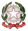 Ministero dell’IstruzioneUfficio Scolastico Regionale per la LombardiaIstituto Comprensivo “Armando Diaz”Piazza Cardinal G. Massaia, 2 - 20123 Milano - Tel. 02 884 461 45 C.F. 80127150151 - Cod. Meccanografico MIIC8BB008 - Codice Univoco Ufficio UFG5KCEmail: miic8bb008@istruzione.it - Pec: miic8bb008@pec.istruzione.it - Sito web: www.icdiaz.edu.itPIANO DIDATTICO PERSONALIZZATO (PDP)(Legge n. 170 del 08 ottobre 2010 e successive integrazioni)ALUNNI CON DSASCUOLA SECONDARIA DI PRIMO GRADOAnno Scolastico 202 / 202Alunno:Classe: 				Sezione:Coordinatore di Classe: 1.  DATI RELATIVI ALL’ALUNNO2.  DESCRIZIONE DEL FUNZIONAMENTO DELLE ABILITÀ STRUMENTALI3.  CARATTERISTICHE COMPORTAMENTALICollabora con i docentiCollabora con il compagnoPartecipa al lavoro scolasticoSa relazionarsi, interagireFrequenta con regolaritàAccetta e rispetta le regoleE’ motivato/a Sa gestire il materiale scolasticoRispetta gli impegni e le consegneHa consapevolezza delle proprie difficoltàAutostimaValuta le proprie abilità e potenzialità nelle diverse discipline4.  CARATTERISTICHE DEL PROCESSO DI APPRENDIMENTO5.  AMBIENTE EDUCATIVOA casa l’alunno/a: È seguito da un tutor nelle seguenti discipline…………………………………………………………………………………………………………………………………………Con cadenza:quotidianabisettimanalesettimanalealtro………………………………………………………non è seguito da un tutor e la famiglia si dichiara impegnata a seguirlo nelle seguenti       discipline……………………………………………………………………………….Non è seguito da un tutor, né dalla famiglia6.  MISURE DISPENSATIVENell’ambito delle varie discipline l’alunno viene dispensatoDalla lettura a alta voceDal prendere appuntiDai tempi standard (dalla consegna delle prove scritte in tempi maggiori di quelli previsti)Dal copiare dalla lavagnaDalla dettatura di testi /appuntiDa un eccessivo carico di compiti a casaDall’effettuazione di più prove valutative in tempi ravvicinatiDallo studio mnemonico di formule, tabelle, definizioniAltro7.  STRUMENTI COMPENSATIVIL’alunno usufruirà dei seguenti strumenti compensativiLibri digitaliTabelle, formulari, procedure specifiche, sintesi, schemi e mappeCalcolatrice o computer con foglio di calcolo e stampanteComputer con videoscrittura, correttore ortografico, stampante e scannerRisorse audio (registrazioni, sintesi vocale, audiolibri, libri parlati…)Software didattici freeComputer con sintetizzatore vocaleVocabolario multimedialeAltro8.  DISCIPLINARI, STRUMENTI COMPENSATIVI E MISURE DISPENSATIVE9.  STRATEGIE METODOLOGICHE E DIDATTICHETutti gli insegnanti opereranno affinché l’alunno sia messo in condizione di seguire la stessa programmazione di classe attraverso un atteggiamento di sensibile attenzione alle specifiche difficoltà, per stimolare l’autostima ed evitare frustrazioni, attraverso l’attivazione di particolari accorgimenti:incoraggiare l’apprendimento collaborativo favorendo le attività in piccoli gruppi, nell’ottica di una didattica inclusiva;predisporre azioni di tutoraggio;sostenere e promuovere un approccio strategico nello studio utilizzando mediatori didattici facilitanti l’apprendimento (immagini, mappe, …);insegnare l’uso di dispositivi extratestuali per lo studio (titolo, paragrafi, immagini,);sollecitare collegamenti tra le nuove informazioni e quelle già acquisite ogni volta che si inizia un nuovo argomento di studio;promuovere inferenze, integrazioni e collegamenti tra le conoscenze e le discipline;dividere gli obiettivi di un compito in: sotto obiettivi;segnalare anticipatamente schemi grafici e mappe relativi agli argomenti di studio;privilegiare l’apprendimento esperienziale;sviluppare processi di autovalutazione e autocontrollo delle strategie di apprendimento negli alunni;adeguare ed eventualmente dilatare i tempi dati a disposizione per la produzione scritta;controllare che i compiti e tutte le comunicazioni alle famiglie siano trascritti e compresi correttamente;aver cura che le richieste operative, in termini quantitativi, siano adeguate ai tempi e alle personali specificità, anche nel momento dell’assegnazione di compiti a casa.10. CRITERI E MODALITA’ DI VERIFICA E VALUTAZIONE (validi anche per l’esame) (Contrassegnare le voci che interessano)     Si concordano:Verifiche orali programmateCompensazione di prove orali di compiti scrittiPredisposizione di schede di verifica a risposta multipla con possibilità di completamento o arricchimento oraleUso di mediatori didattici durante le prove scritte e orali (mappe mentali, mappe cognitive, …)Valutazioni più attente ai contenuti che non alla forma e agli errori ortograficiEventuale lettura del testo di verifica da parte dell’insegnante o di un compagnoProve informatizzate11.  PATTO CON LA FAMIGLIA E L’ALUNNO (Contrassegnare le voci che interessano)Si concordano:riduzione del carico di studio individuale a casaorganizzazione di un piano di studio settimanale con distribuzione giornaliera del carico di lavorole modalità di aiuto: chi, come, per quanto tempo, per quali attività/discipline, chi segue l’alunno nello studiogli strumenti compensativi da utilizzare a casale verifiche sia orali che scritte. Le verifiche orali dovranno essere privilegiatealtroIl presente Piano Didattico Personalizzato viene sottoscritto daIl C.d.C.				     I genitori*	____________________________________________________Milano, li _____________________* NEL CASO IN CUI IL DOCUMENTO SIA SOTTOSCRITTO DA UNO SOLO DEI GENITORI, OCCORRE SOTTOSCRIVERE ANCHE LA SEGUENTE DICHIARAZIONE: Ai sensi e per gli effetti del D.P.R. 445/2000 e s.m.i., consapevole delle sanzioni penali richiamate dall’art. 76 del citato D.P.R. in caso di dichiarazioni mendaci, dichiaro sotto la mia personale responsabilità di esprimere anche la volontà dell’altro genitore che esercita la responsabilità genitoriale dell’alunno/a, il quale conosce e condivide le scelte esplicitate attraverso il presente documento. Milano, li _______________ Firma del genitore __________________________________________Data di nascitaLuogo di nascitaDiagnosi specialisticaDiagnosi di: (Sintesi)Disturbo specifico diagnosticato:(Es. Dislessia/Discalculia/Disgrafia/ecc..)Redatta da: Presso:In data:Specialista/i di riferimento:Interventi in corsoLogopedista:                  con cadenza:Altro specialista:             con cadenza:Gli interventi si svolgono in orario scolastico?   SI            NO         IN PARTEAttività riabilitative svolte a scuola                 n. oreAttività riabilitative svolte fuori dalla scuola    n. oreNOTE:Informazioni dalla famigliaCaratteristiche percorso didattico pregressoAltre osservazioniLETTURA(velocità, correttezza, comprensione)               DIAGNOSI             OSSERVAZIONELETTURA(velocità, correttezza, comprensione)SCRITTURA(tipologia di errori, grafia, produzione testi: ideazione, stesura, revisione)CALCOLO(accuratezza e velocità nel calcolo a mente e scritto)ALTRI DISTURBI ASSOCIATICaratteristiche del processoOrganizzatoParzialmente organizzatoDisorganizzatoLentoCapacità di memorizzare procedureoperative nelle discipline tecnico- praticheFormuleStrutture grammaticaliRegole che governano la linguaMemorizzazione del lessico specificoCaduta nei processi di automatizzazioneLentezzaCapacità di immagazzinare e recuperare informazioniDateDefinizioniTermini specifici delle disciplineDifficoltà di accesso lessicaleCapacità di organizzare le informazioniIntegrazione di più informazioniElaborazione di concettiComprensione del testo letto da altriDISCIPLINAMODIFICA OBIETTIVISTRUMENTI COMPENSATIVIMISURE DISPENSATIVEITALIANOSTORIAGEOGRAFIALATINOMATEMATICASCIENZEINGLESESECONDA LINGUACOMUNITARIATECNOLOGIAED. MUSICALEED. ARTISTICAED. FISICARELIGIONEDocenteFirmaITALIANO STORIAGEOGRAFIALATINOMATEMATICA E SCIENZE1° lingua comunitaria: INGLESE2° lingua comunitaria: TECNOLOGIAARTE E IMMAGINE MUSICASCIENZE MOTORIE E SPORTIVERELIGIONE/ ALTERNATIVA all’IRCSOSTEGNO (se presente)